KURS BELGESİNot: Bu eğitim faaliyeti, 18 /01 / 2013 tarih ve 28532 Sayılı Resmi Gazete ’de yayımlanan  “İş Sağlığı ve Güvenliği Kurulları Hakkında Yönetmelik” kapsamında düzenlenmiştir.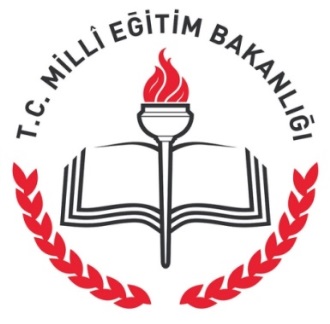 T.C.…………………. KAYMAKAMLIĞI…………………. MüdürlüğüOKUL/KURUMLOGOAdı SoyadıAdı Soyadı:T.C. Kimlik No:Eğitim FaaliyetininAdı:İş Sağlığı ve Güvenliği Kurulu Üyelerinin Eğitimiİş Sağlığı ve Güvenliği Kurulu Üyelerinin Eğitimiİş Sağlığı ve Güvenliği Kurulu Üyelerinin Eğitimiİş Sağlığı ve Güvenliği Kurulu Üyelerinin EğitimiEğitim FaaliyetininYeri:……………………………. Müdürlüğü……………………………. Müdürlüğü……………………………. Müdürlüğü……………………………. MüdürlüğüEğitim FaaliyetininTarihi:….. Haziran 2016….. Haziran 2016….. Haziran 2016….. Haziran 2016Eğitim FaaliyetininNumarası:2016/…..Süresi (Saat):4 Saat…………………….………………………. Sınıfı İş Güvenliği UzmanıSertifika No: ……….Okul/Kurum Müdürü(İşveren)